Reading 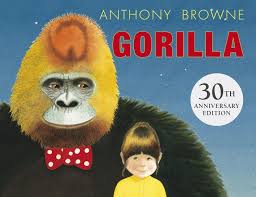 Gorilla by Anthony Browne In Year 3, we are still focusing on Anthony Browne’s books. This week’s book is called Gorilla. Hannah loved gorillas. She read books about gorillas, she watched gorillas on television, and she drew pictures of gorillas, but she had never seen a real gorilla. Her father did not have time to take her to see one at the zoo. He did not have time for anything. Read this book and answer the VIPERs questions below. Read the book online: https://fliphtml5.com/xjqt/yloh/basic or listen on youtube: https://www.youtube.com/watch?v=DsZn210fGWoPrediction	How can we use the front cover for prediction?(P) Look at the front cover of the book. What do you think this book is about? Is it similar to any other books you’ve seen? ………………………………………………………………………………………………………………………………………………………………………………………………………………………………………………………………………………………………………………………………………………………………………………………………………………………………………………………………………………………………………………………………………………………………………………Inference 				How can we make inferences from an image? Look at the image of Hannah and her Dad on page 2. What do you think is going on? Are they happy, why? ………………………………………………………………………………………………………………………………………………………………………………………………………………………………………………………………………………………………………………………………………………………………………………………………………………………………………………………………………………………………………………………………………………………………………………What time of day is it? How do you know?………………………………………………………………………………………………………………………………………………………………………………………………………………………………………………………………………………………………………………………………………………………………………………………………………………………………………………………………………………………………………………………………………………………………………………RetrievalRead up to ‘they never did anything together’How do you think Hannah is feeling? ……………………………………………………………………………………………………………………………………………………………………………………………………………………………………………………………………………………………………………………………………………………………………………………Why do you think that Hannah’s Dad is so busy?………………………………………………………………………………………………………………………………………………………………………………………………………………………………………………………………………………………………………………………………………………………………………………………………………………………………………………………………………………………………………………………………………………………………………………